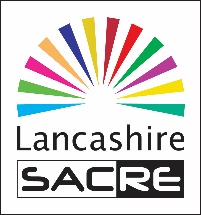 Report to Lancashire SACRE: October 2020The following materials were added to the website during the partial closure of schools:RE policy template for primary schools. http://www.lancsngfl.ac.uk/curriculum/re/index.php?category_id=21EYFS exemplifications – all exemplification materials to support the syllabus are now complete for all year groups.http://www.lancsngfl.ac.uk/curriculum/re/index.php?category_id=28Additional guidance relating to developing spirituality across the curriculum.A newsletter signposting schools to resources to support online learning.Planned training with LAT Blaylock on improving subject knowledge in the teaching of Hinduism and Islam was cancelled and has been moved to 21st October. Network meetings were cancelled. At the moment schools do not have the capacity to release our associate consultants. These might be provided online in the future.A monitoring report cannot be provided due to a lack of data for analysis. Outcomes from Inspections, assessments and pupil attitude questionnaires are unavailable. A draft slimmed down annual report will be written to share with members in November.Consultants continue to write new resources to support the statutory review of the syllabus; these will be shared with the newly formed ASC in due course. The LA have maintained the same level of funding for the SACRE for 2020/21.The NNWHub has sadly not been able to meet due to COVID restrictions and no face to face meetings are planned for the immediate future. Perhaps a virtual meeting can be arranged.SACRE are asked to consider:A protocol for monitoring RE curriculum information on school websites.A protocol for school visits in the future once restrictions are relaxed. 